UNIT 6At The Playground Let’s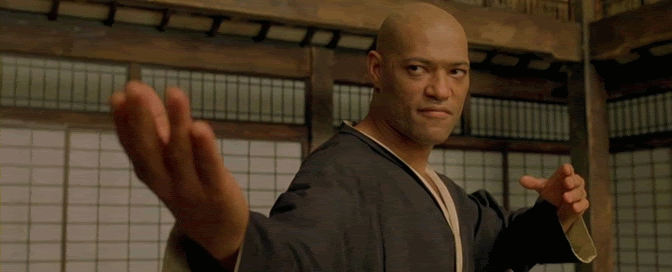 Dance 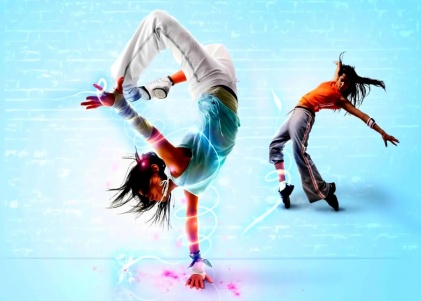 Slide 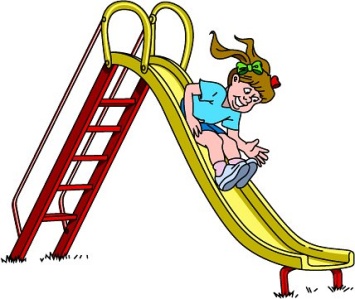  Swing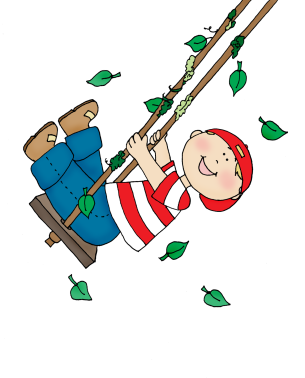  Sing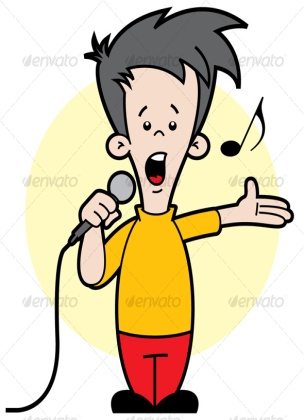  Walk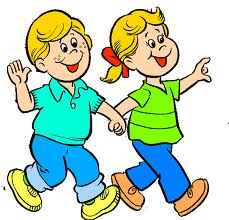 Run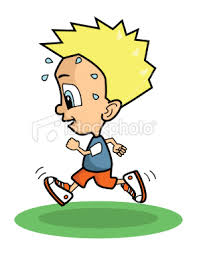 Jump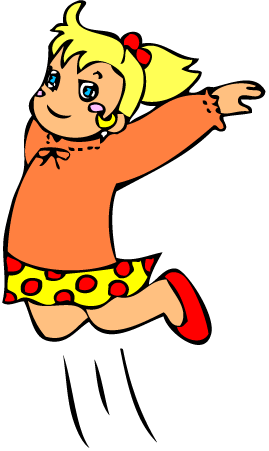 Play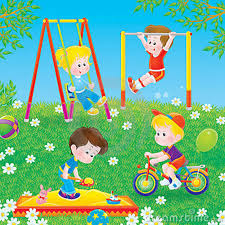 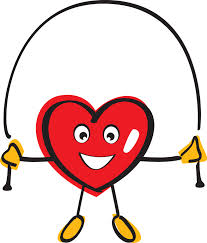 Skip a Rope